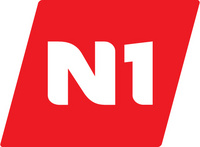 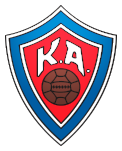 Eftirtalin lið gista í Brekkuskóla 2015.
(Sjá lista neðar í skjalinu)Ath að stofur verða merktar ykkar liði þegar þið komið í Brekkuskóla.Skólinn er á þremur hæðum, kjallari byrjar á no. 1, miðhæð á 2 og efsta hæð er no 3.Umsjónarmaður Brekkuskóla er Jón E Berg S: 696-7045Morgunmatur er framreiddur í Brekkuskóla alla mótsdaga nema miðvikudag fyrir þá sem gista í Brekkuskóla og kaffiteríu íþróttahallarinnar (Stjarnan)Boltaleikir og notkun á “hár-spray” er stranglega bönnuð í skólanum.   Með von um að allir virði almennar umgengnisreglur.Lið	  Staður		Stofa:	KR	Brekkuskóli		133 / 134 / 135 / 136Viking Færeyjar	Brekkuskóli		137Fram	Brekkuskóli		139 / 140 / 141 Sindri	Brekkuskóli		142	Snæfellsnes	Brekkuskóli		143
		Lundur Svíþjóð	Brekkuskóli		201HK	Brekkuskóli		202 / 203 / 204	ÍA	Brekkuskóli		205 / 209 / 210	Leiknir R	Brekkuskóli		206
ÍR	Brekkuskóli		302 / 303Víkingur R	Brekkuskóli		304 / 313 / 314Fylkir	Brekkuskóli		306 / 307 / 308Þróttur R	Brekkuskóli		309 / 310 / 311Grindavík	Brekkuskóli		316

Stjarnan	Kaffiterían í íþróttahöllinni